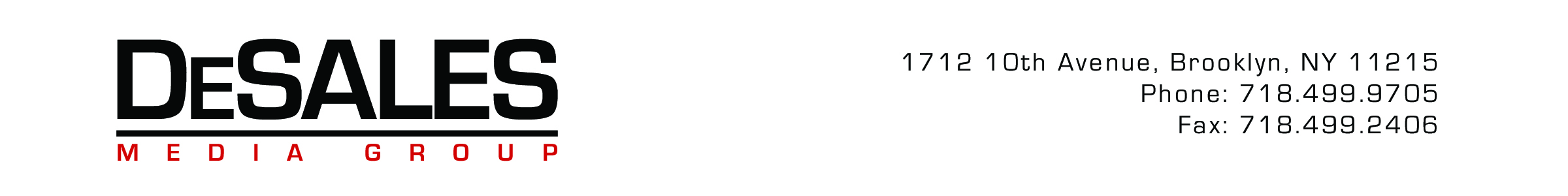 2019 GABRIEL & CPA AWARDS – DESALES MEDIA GROUPGABRIEL AWARDSFIRST PLACETelevision Station of the YearNET TVSECOND PLACENarrative Series (Storytelling) - Spanish Language TelevisionAl Pan Pan Season 3, NET TVHONORABLE MENTIONSingle News Story - Less than 60 MinutesOn the Block with Ed Wilkinson Special or Documentary - 60 minutes or Longer - TelevisionRing of FaithCATHOLIC PRESS ASSOCIATIONALL MEMBER AWARDSFIRST PLACEAdvertising Business/Marketing Professional of the Year
William Maier
The Tablet, DeSales Media GroupBest Multimedia Package – Depiction of Religious Life
Answering the Call – Future Priest Profiles
The Tablet, Kathryn Engesser, Antonina Zielinska, Currents NewsBest Website – Diocesanbrooklynpriests.orgSECOND PLACEBest Use of Video on Social Media
Christmas 2018
Dave Plisky, Randy Schwab, Len CamporealeTHIRD PLACEBest Use of Social Media for Breaking NewsCardinal Dolan Press Conference
The Tablet, Liz Faublas, Michelle Powers, Matthew O'Connor, Currents NewsHONORABLE MENTIONBest Freestanding Presentation of Online Video - FeatureRest in Peace Baisy Apostol
The Tablet, Liz Faublas, Kathryn Engesser, Melissa Enaje, Currents NewsBest Multimedia Package – NewsLife at the Border, Parishioners Fear Immigration Realities
The Tablet, Jorge I. Domínguez-López, Tim Harfmann, Currents NewsBest Use of Live Video in Social MediaLive from Dublin: The Challenge of Pope Francis to the Church in Ireland
Michelle PowersCOMMUNICATIONSFIRST PLACEBest Press Release
Diocese of Brooklyn, Brooklyn Diocese Volunteer Group, “Catholics Care” Heading to Puerto Rico on a Mission Relief Trip
Adriana RodriguezSECOND PLACEBest Diocesan Appeal – Fundraising
2018 Annual Catholic Appeal – Diocese of Brooklyn
John Heyer II, Theresia Nurtanio, Israel Ochoa, Elimelec SorianoBest New Website
Diocese of Brooklyn, Diocesan High School Fair
Dave Plisky, Len Camporeale, Israel OchoaNEWSPAPERFIRST PLACEBest Single Ad Originating with the Publication - Online Ad
Currents News, Watch Us at Our New Time
Israel OchoaBest Reporting on Vocations to Priesthood, Religious Life or Diaconate - Weekly Diocesan Newspaper, Circulation 25,001 or More
The Tablet, Paying Down Debts Before Saying ‘Yes’
Melissa EnajeSECOND PLACEBest Print Circulation Promotion Campaign
Support The Tablet, Celebrating 110 Years
William Maier, Dave Plisky, Israel Ochoa, Theresia Nurtanio, Ed WilkinsonBest Example of Effective Advertising Promotion Originating with the Publication or Publication's WebsiteWedding Guide 2018
JoAnn DiNapoli, Kimberly Bee, Kerry Burke, Israel Ochoa, Theresia NurtanioBest Regular Column - Scripture 
Sunday's Scriptures
Fr. Jean-Pierre RuizBest News Writing on National or International Event - National Event, Diocesan Newspaper
The Tablet, US Bishops Visit Texas-Mexico Border
Jorge I. Domínguez-López-LopezTHIRD PLACEBest Editorial on a National or International Issue - Weekly Diocesan Newspaper, Circulation 25,001 or MoreThe Tablet - Can We Have a Rational Discussion About Immigration?
Ed WilkinsonBest Editorial Page or Section - Diocesan Newspaper
The Tablet
Editorial StaffBest News Writing on a Local or Regional Event - Weekly Diocesan Newspaper, Circulation 25,001 or More
The Tablet, Brooklynites Rally Against Nation's Policy at the Border
Melissa EnajeBest Personality Profile - Weekly Diocesan Newspaper, Circulation 25,001 or More
The Tablet, Her Name Was Caroline
Fr. Christopher HeanueHONORABLE MENTIONBest Ad CopywritingThe Tablet, Brooklyn Priests - Men’s Vocation Retreat
Israel Ochoa, Fr. Sean SuckielBest Special Supplement or Special Issue with Advertising EmphasisThe Tablet, Gift Guide 2018
JoAnn Dinapoli, Kimberly Benn, Kimberly Benn, Kerry Burke, Israel Ochoa, Editorial staffBest Editorial on a National or International Issue - Weekly Diocesan Newspaper, Circulation 25,001 or MoreThe Tablet - Culture of Death
Fr. John CushBest News Writing on National or International Event - National Event, Diocesan Newspaper
The Tablet, Encuentro: A New Era for the Church in America
Jorge I. Domínguez-López-Lopez, Melissa EnajeBest Reporting on Vocations to Priesthood, Religious Life or Diaconate - Weekly Diocesan Newspaper, Circulation 25,001 or More
The Tablet, Seminarians' Call to Duty Prepares for Priesthood
Melissa EnajeSPANISH NEWSPAPERFIRST PLACESpanish Publication of the Year
Nuestra Voz
Bishop Nicholas DiMarzio (Publisher), Msgr. Kieran Harrington (Publisher), Vito Formica (Executive Director of News Content), Jorge I. Domínguez-López (Editor-in-Chief), Joaquin Badajoz (Deputy Editor), Israel Ochoa (Art Director)Best Coverage - Pro-Life IssuesNuestra Voz, Marcha por la Vida en Washington; ¡Viva la Vida!; Hermanas de la Vida: en Defensa de los Que Aún No Tienen Voz
Christopher White, Jorge I. Domínguez-López, Marietha GongoraBest Coverage - Violence in Our CommunitiesNuestra Voz, Los Límites Del Espanto; Indignación y Dolor Nacional, La Crónica de Otra Masacre Escolar; ¿Amarnos o Armarnos?
Jorge I. Domínguez-López, Nancy Agosto, Cruz-Teresa RoseroBest Essay Reflecting on Faith FormationNuestra Voz, Derecho y vida: ¿Pueden Casarse los Primos Hermanos?; Los Padrinos y El Pecado Del "Habiaqueísmo"; El Problema de la Pena de Laicización y Excomunión
Msgr. Jonas Achacoso, JCDBest In-Depth Analysis
Nuestra Voz, Gaudete Et Exsultate: El Papa Habla Sobre el Demonio
Jorge I. Domínguez-LópezBest InterviewNuestra Voz, 9/11/2001: La Fecha Que Nadie Olvida
Marietha GongoraBest Regular Column - Feature Story
Nuestra Voz, Emprendedores
Marietha GongoraBest Regular Column - Best News Writing- National/International Event
Nuestra Voz, 4,645: La Cifra Simbolo Del Olvido en la Isla del Encanto, La Verdadera Hora Cero de Los Latinos en La Era Trump, Ventarrones en la Casa Blanca
Nancy Agosto
SECOND PLACEBest Coverage - Papal Trips
Nuestra Voz, El Papa Francisco Visita Chile y Perú
Mario Paredes, Darío López Capera, Jose Antonio Varela VidalBest Regular Column - Feature Story
Nuestra Voz, Ofrendas Votivas: Un Puente Material Entre Lo Humano y Lo Trascendente
Joaquin BadajozBest Parish Profile
Nuestra Voz, San Benito José Labre: Donde Reinan la Caridad y la Buena Voluntad
Marietha GongoraBest Reporting - On Latin America
Nuestra Voz, Venezuela: Cada Vez Más Aislada y los Problemas en Fase Aguda; los Gestos de Papa Francisco Con Venezuela; El Régimen de Maduro Acentúa la Represión
Macky ArenasHot Topic – Best coverage on the Sexual Abuse Crisis
Nuestra Voz, ¿Una Crisis Sin Fin?; Saltan a la Prensa Tensiones Internas de la Iglesia Chilena; Lecciones de la Crisis Chilena
Jorge I. Domínguez-LópezBest Photo Story
Nuestra Voz, Así se Vivió la Semana Santa en la Diócesis de Brooklyn
Jorge I. Domínguez-López, Melissa Enaje, Ed Wilkinson, Marie Elena GiossiBest Regular Column - Scripture and Spiritual Life
Nuestra Voz, Mi resolución es Permanecer; De Repente Todo Cambia; Cuando Dios Empuja
David BisonoTHIRD PLACEBest coverage of Canonizations
Nuestra Voz, Monseñor Romero: Hacia los Altares; Pablo VI, Un Santo de Nuestros Tiempos; Sobre San Romero, San Pablo VI y La Sorprendente Afinidad de Ambos Por El Opus Dei; San Oscar Romero: Un Santo Radical
Jorge I. Domínguez-López, Jose Antonio Varela Vidal, John L. Allen, Jr.Best Editorial Page
Nuestra Voz, Tres Años Después: Otra Ciudad, Otro Taxista; ¿Qué Nos Queda Por Aprender?; San Oscar Romero: Un Santo Radical
Jorge I. Domínguez-LópezBest Personality Profile
Nuestra Voz, La Disciplina Sacerdotal... y la de las Artes Marciales
Darío López CaperaHONORABLE MENTIONBest Regular Column - General Commentary
Nuestra Voz, Historia se Escribe con H de Humor
Enrique del Risco (Enrisco)Best Multiple Picture Package
Nuestra Voz, La Devoción a la Morenita del Tepeyac
Jorge I. Domínguez-López